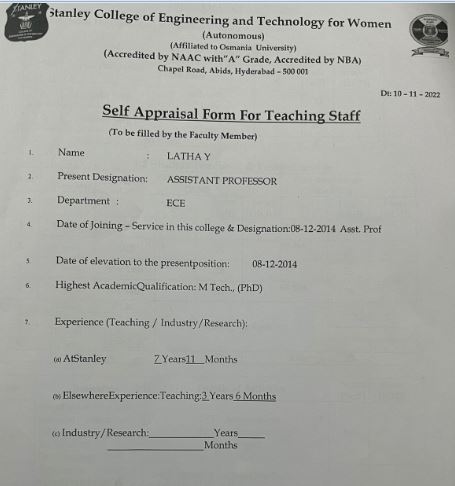 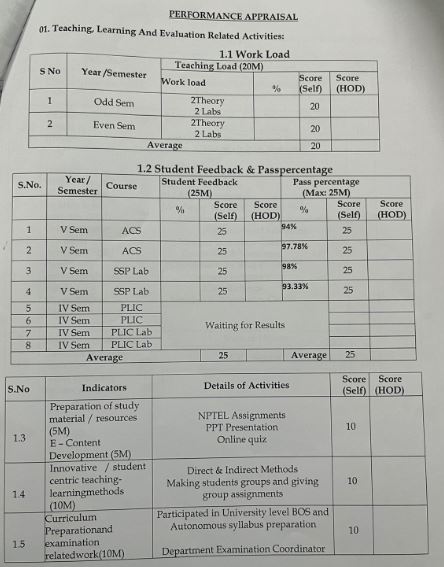 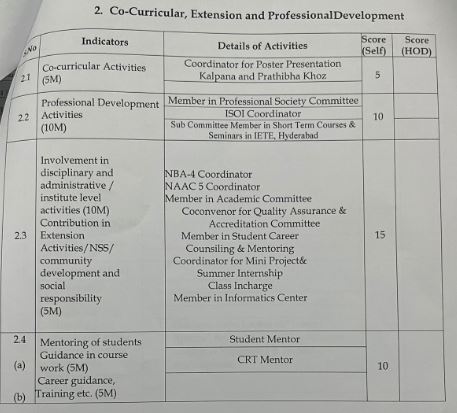 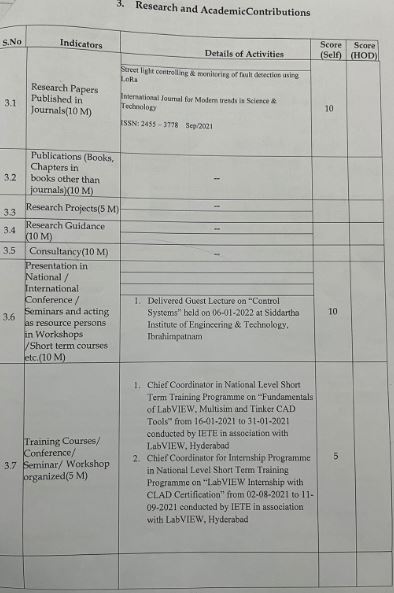 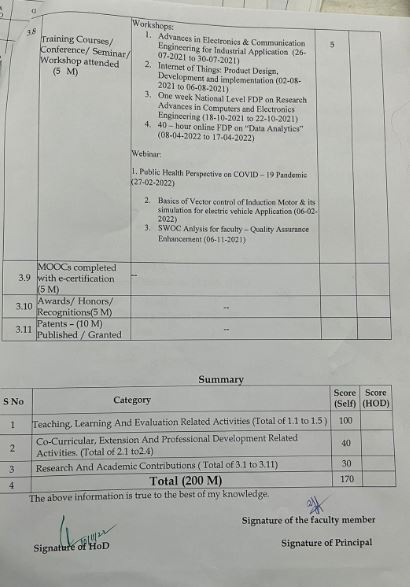 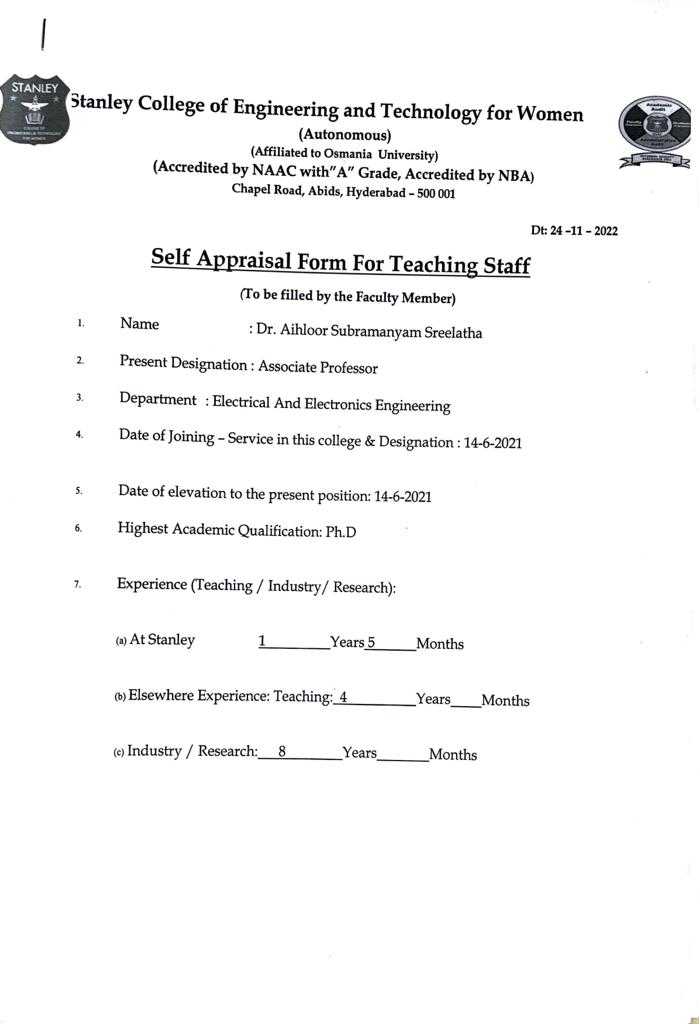 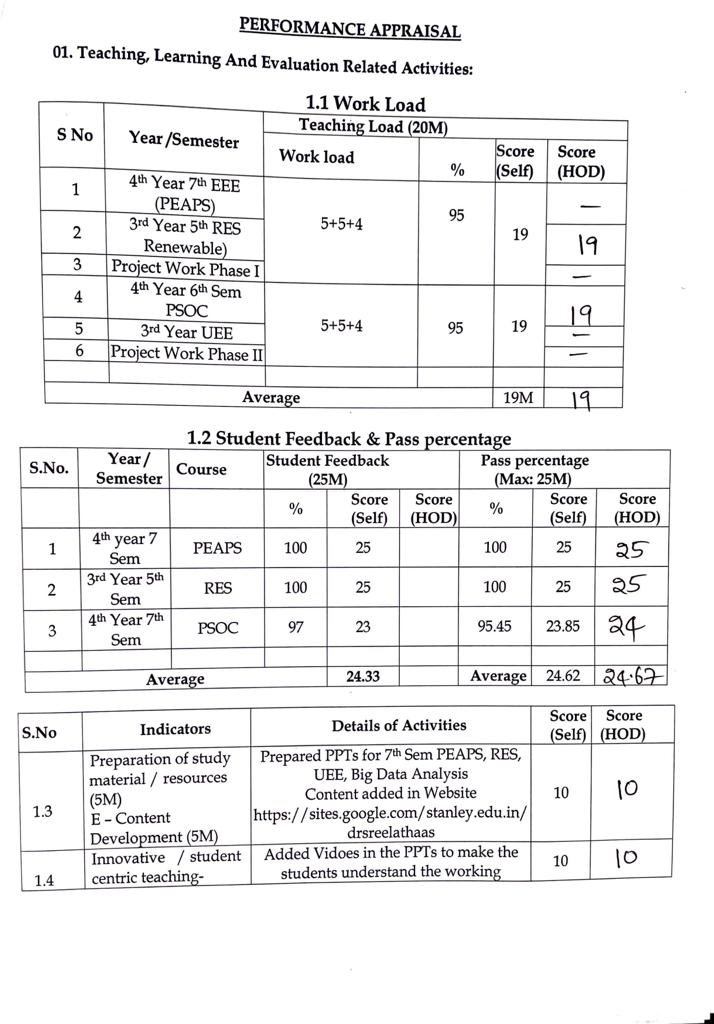 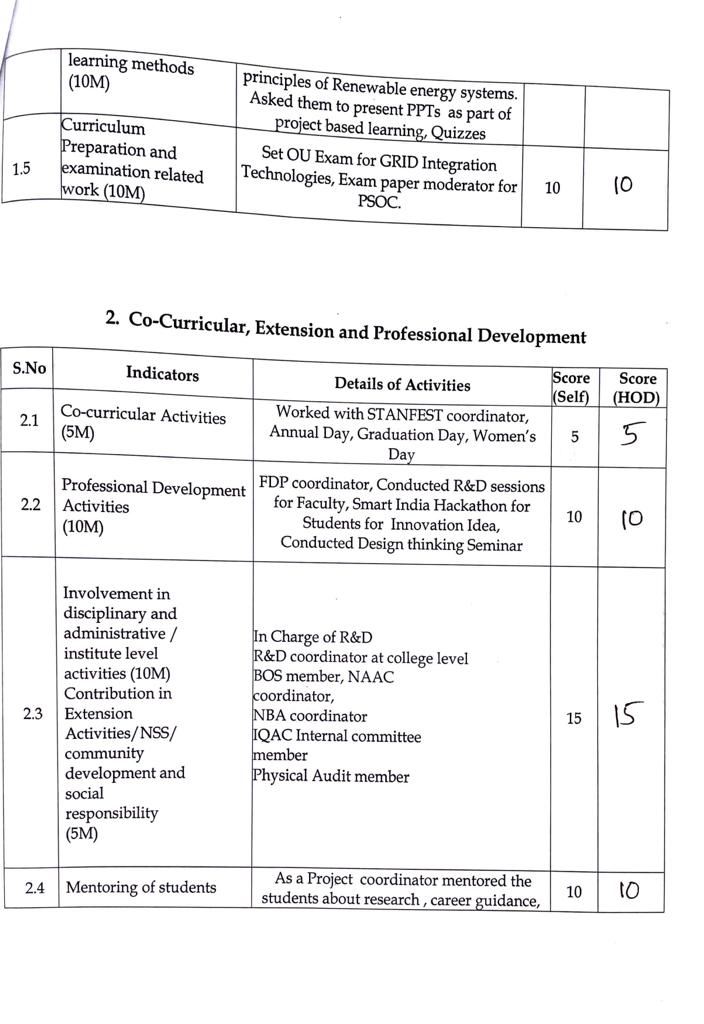 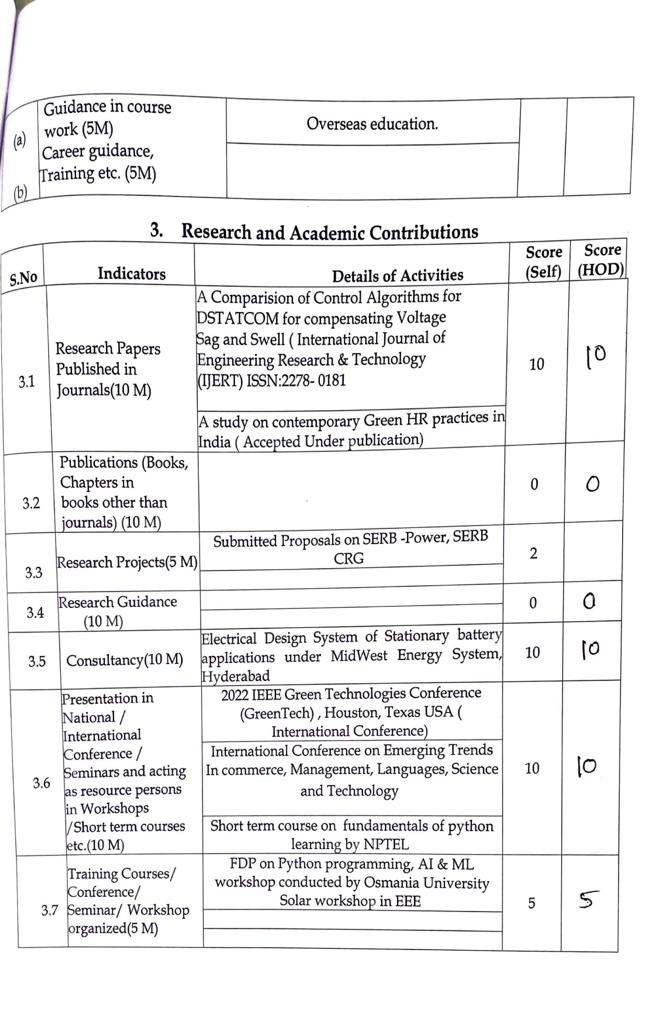 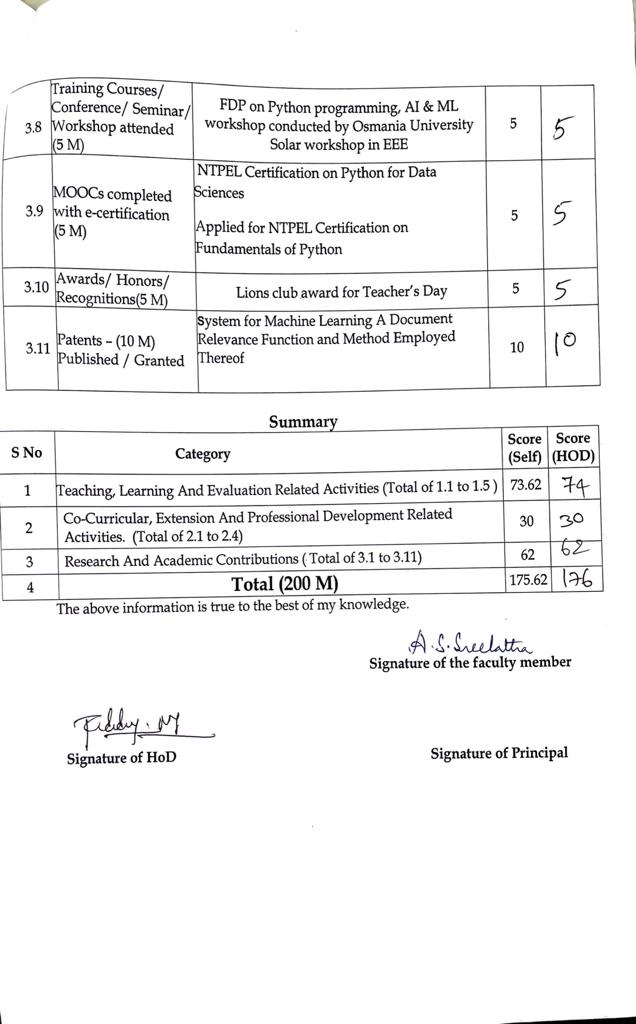 SELF-APPRAISAL – 2021-22Dr.G.Padmasree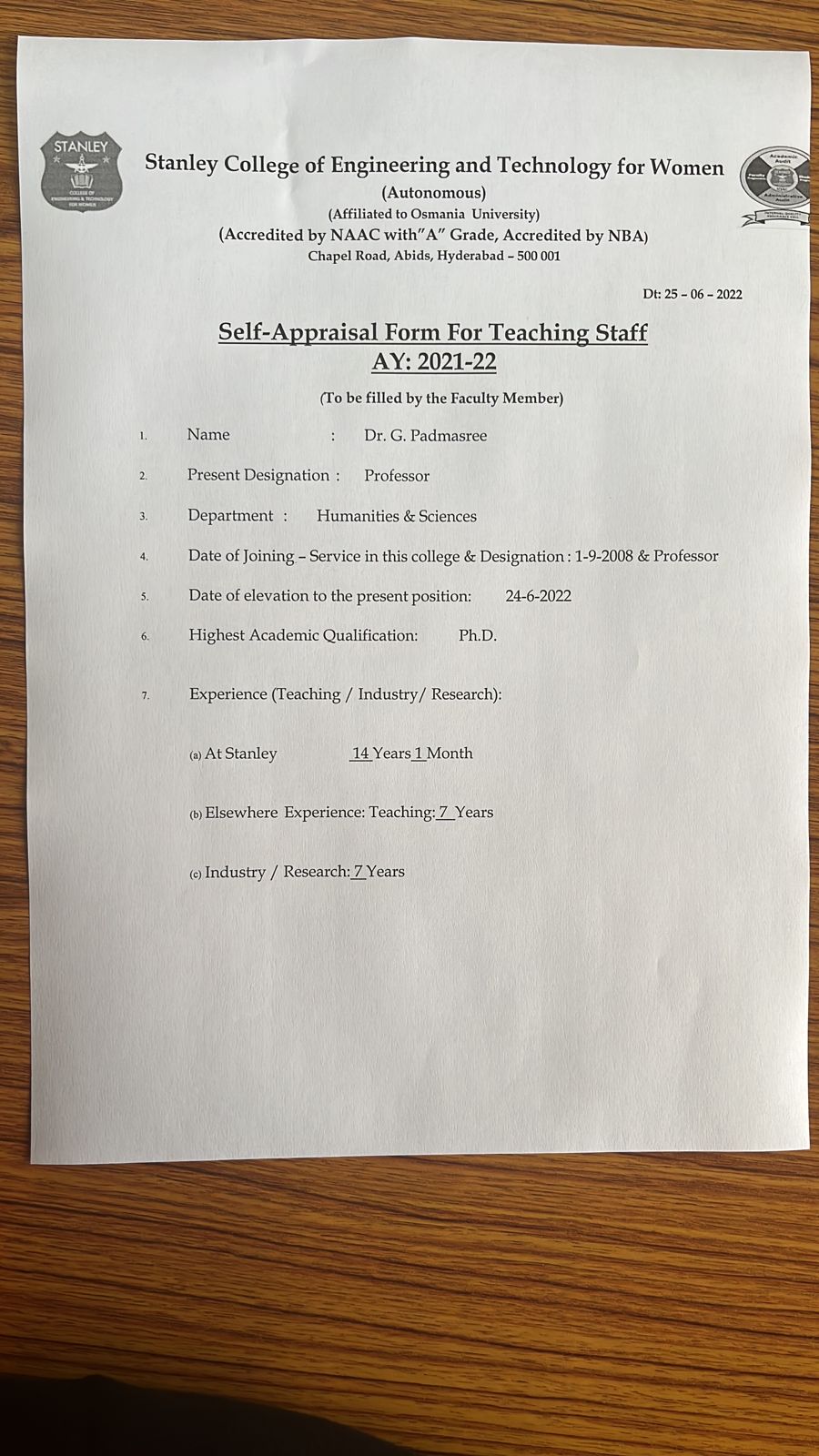 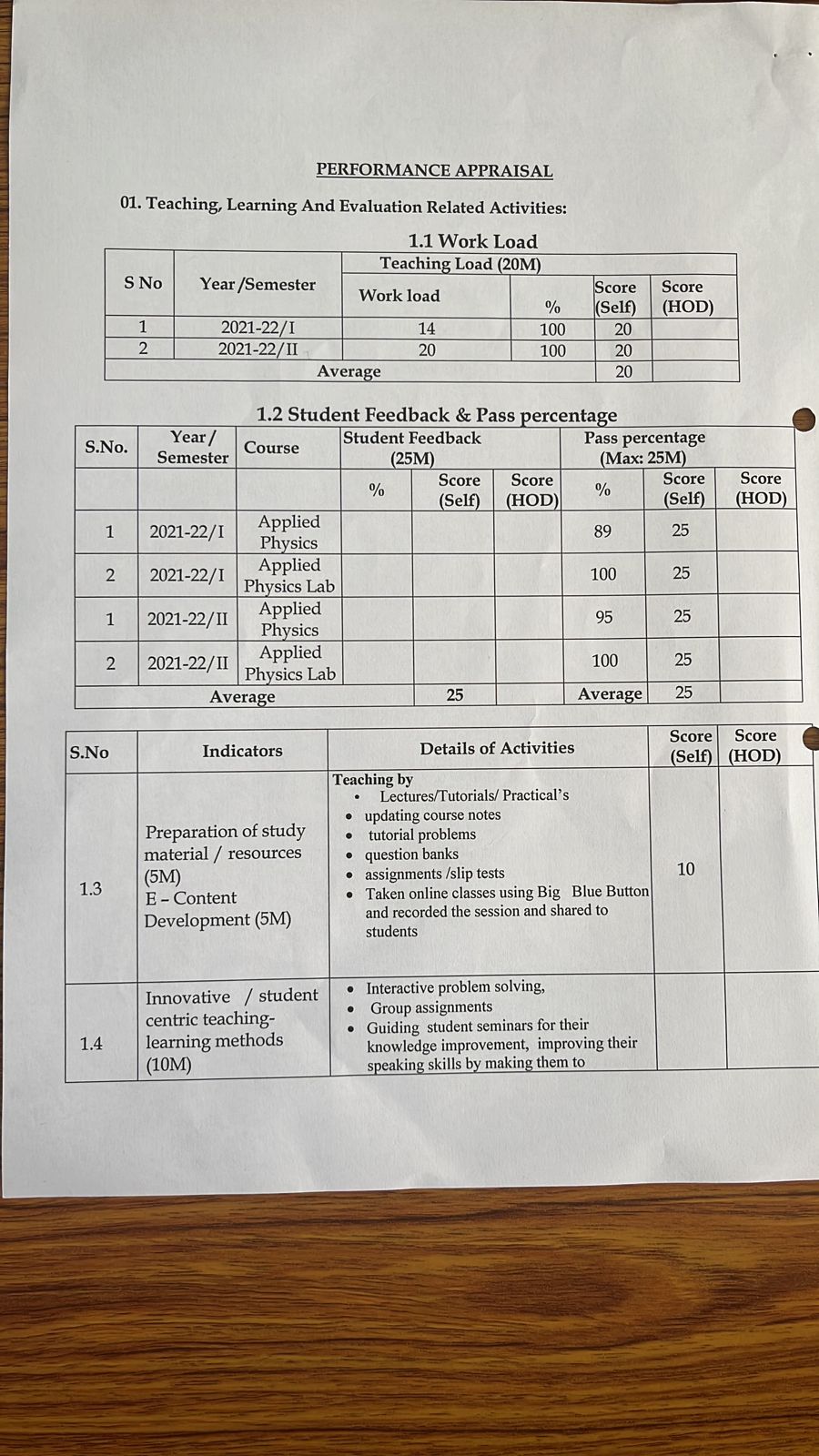 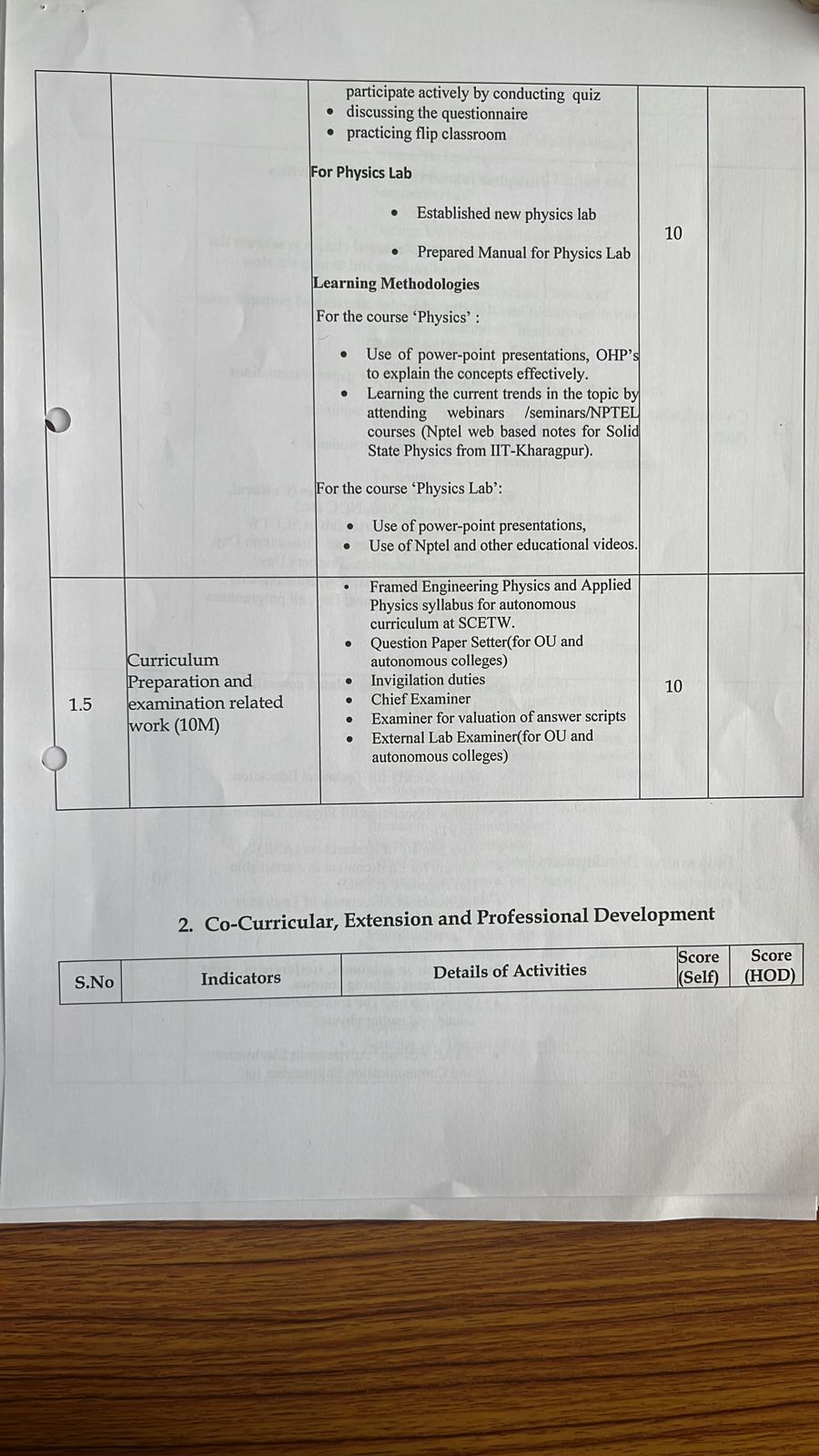 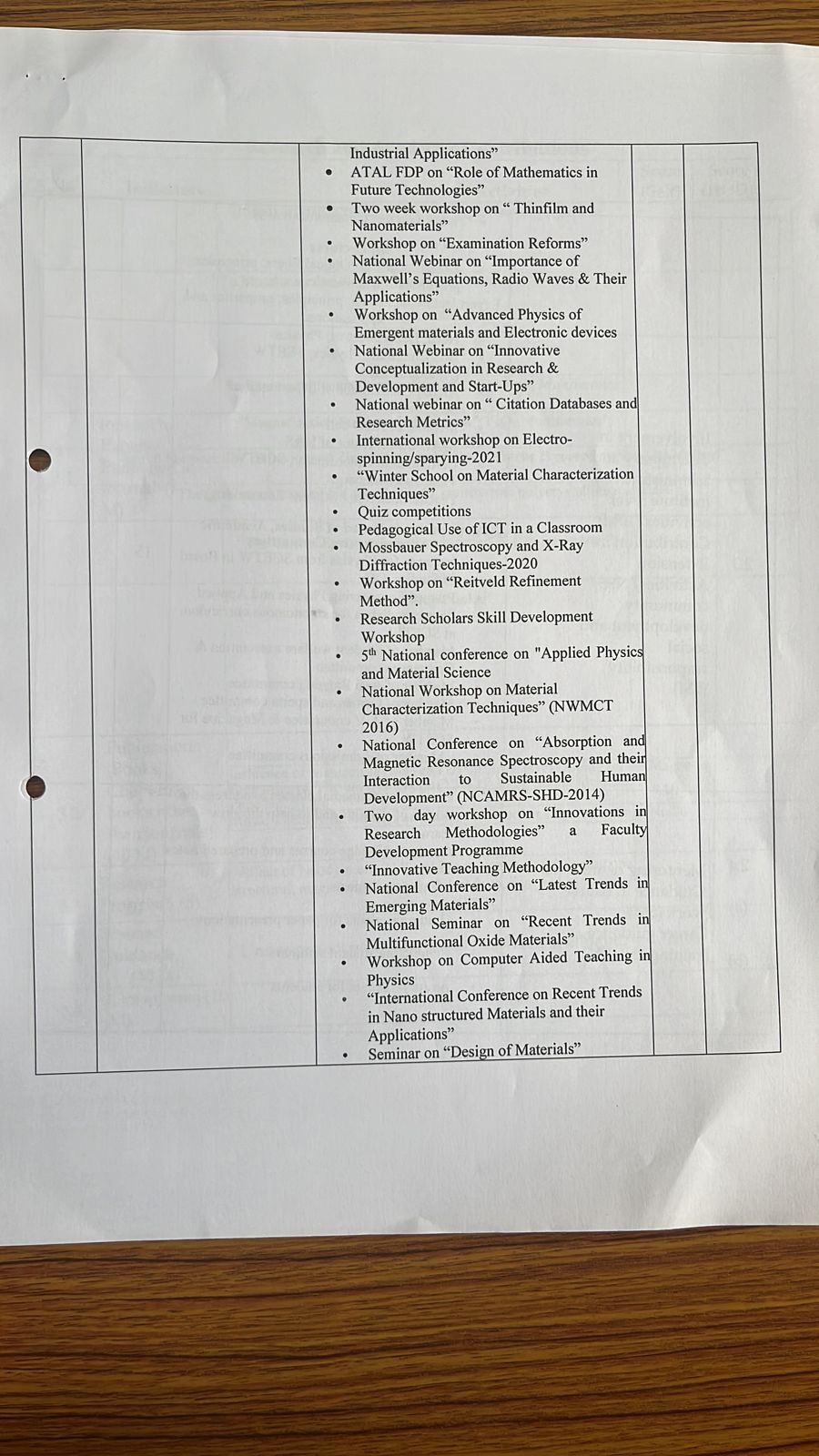 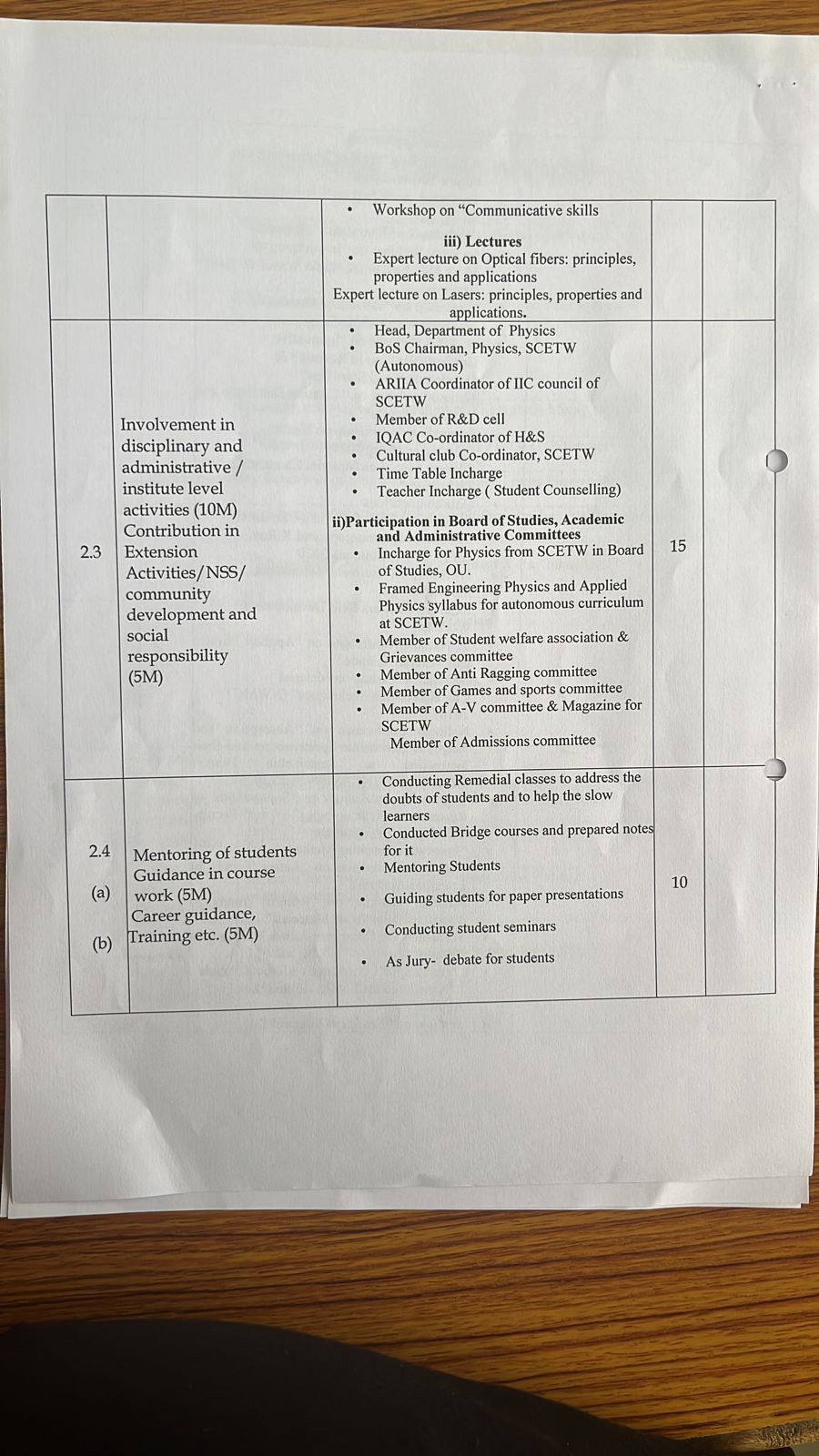 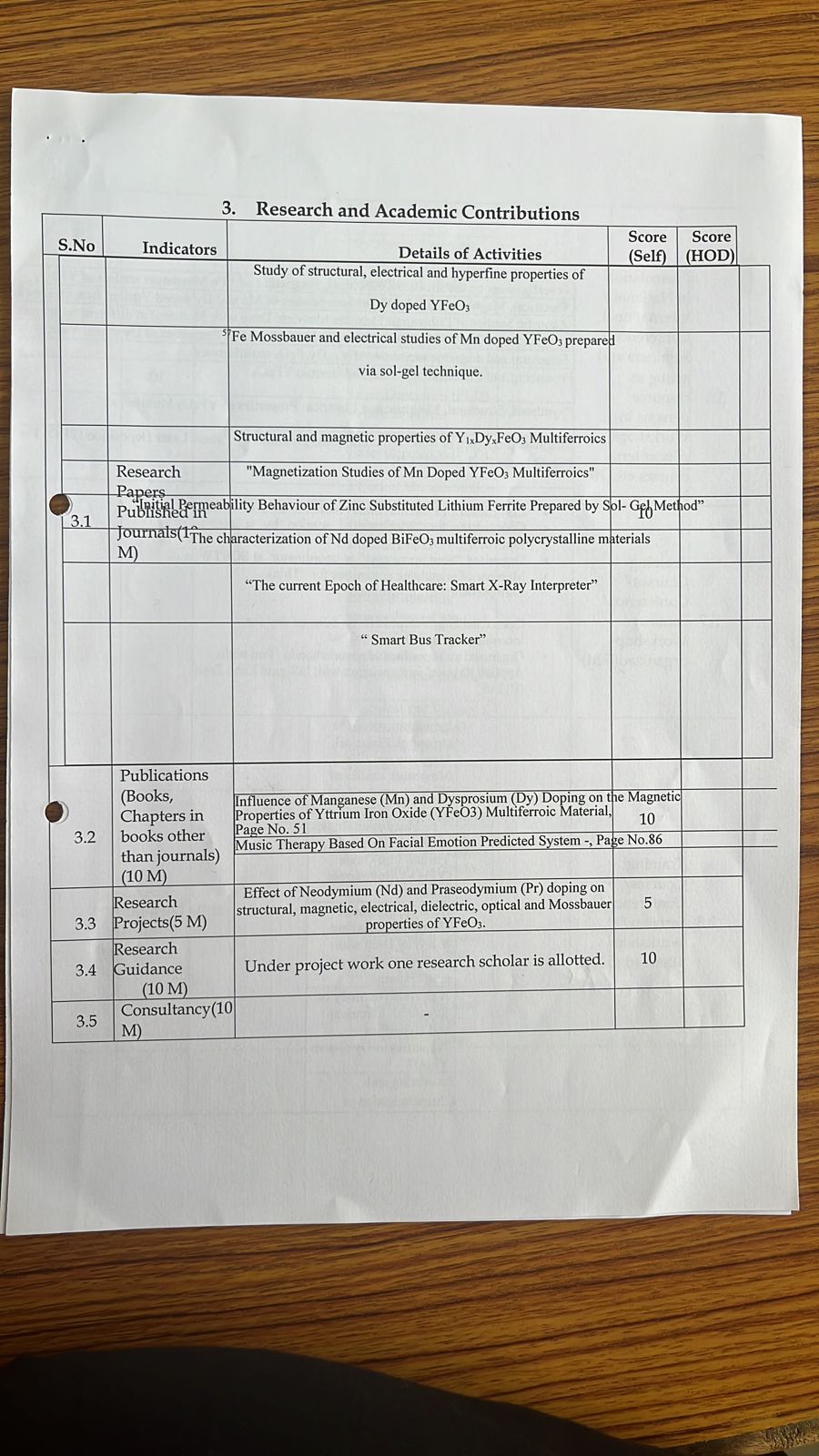 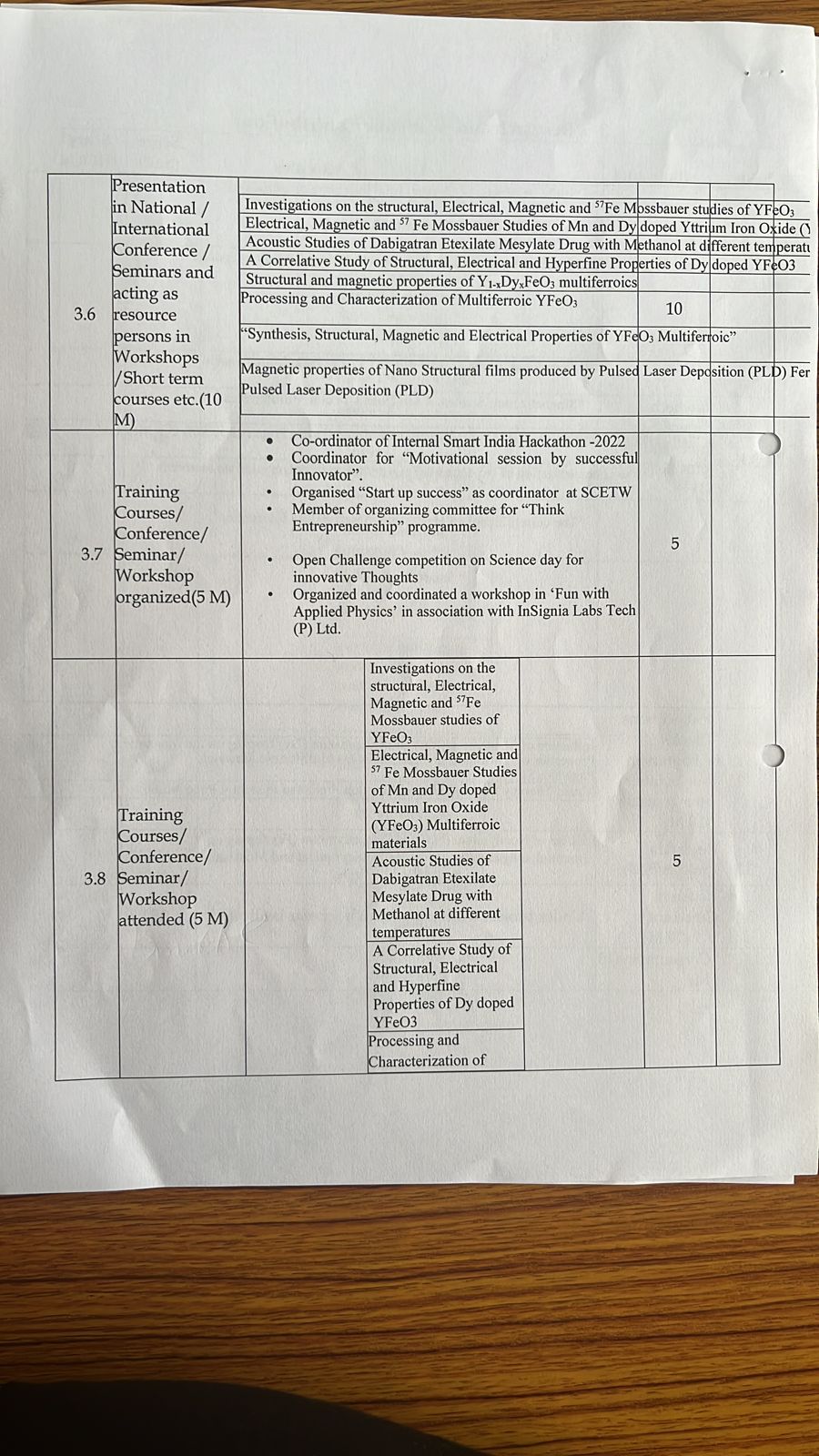 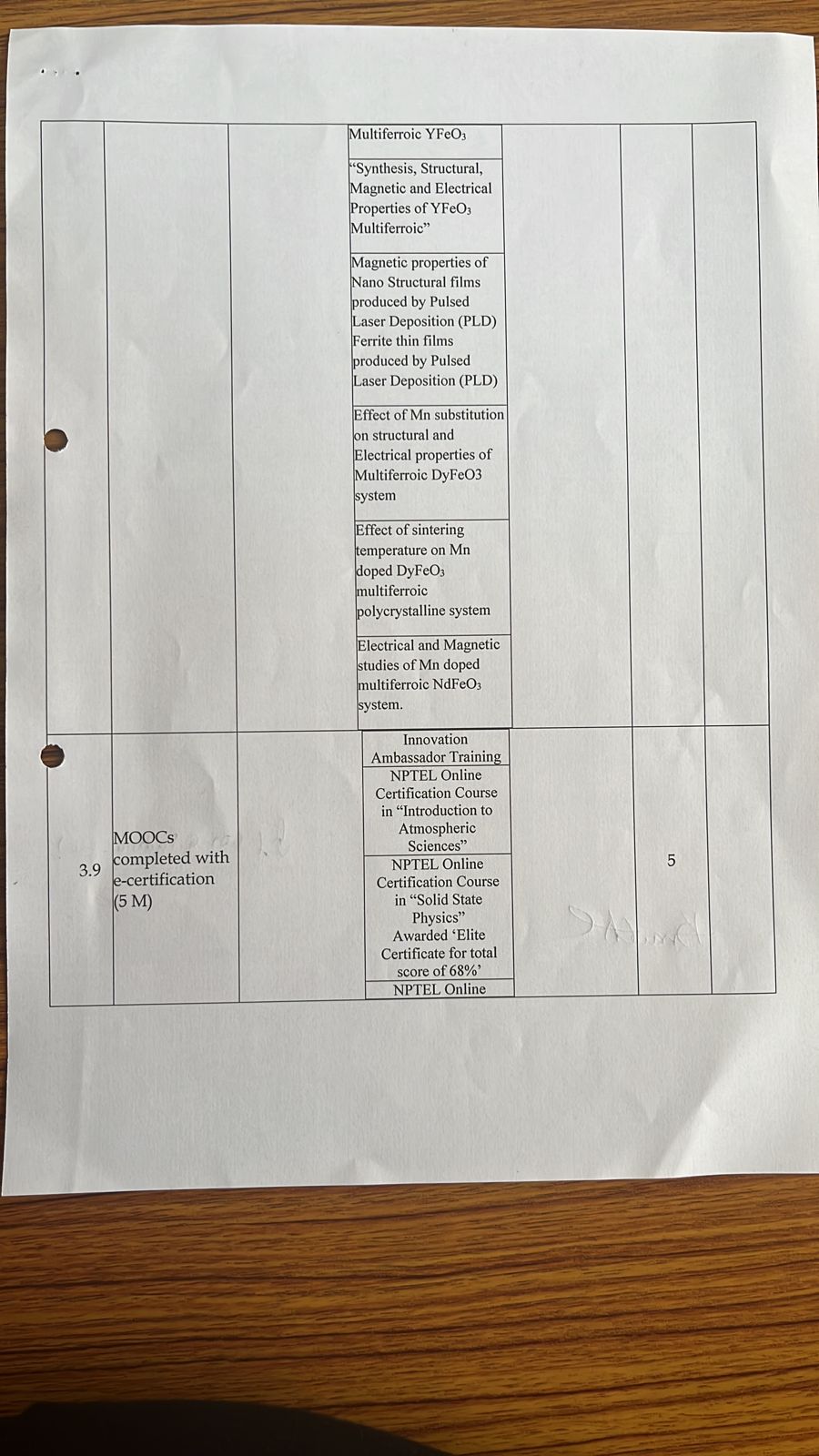 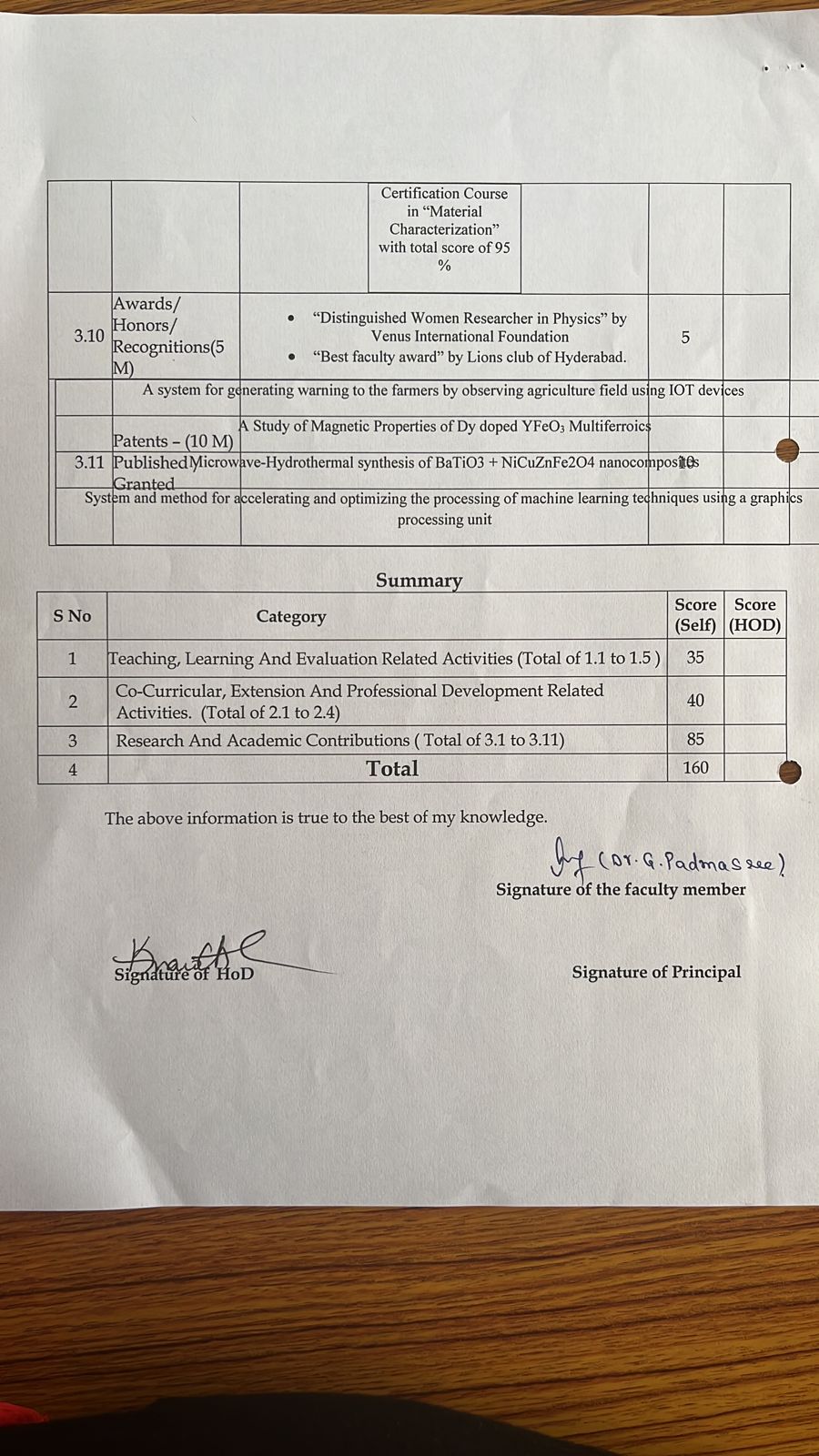 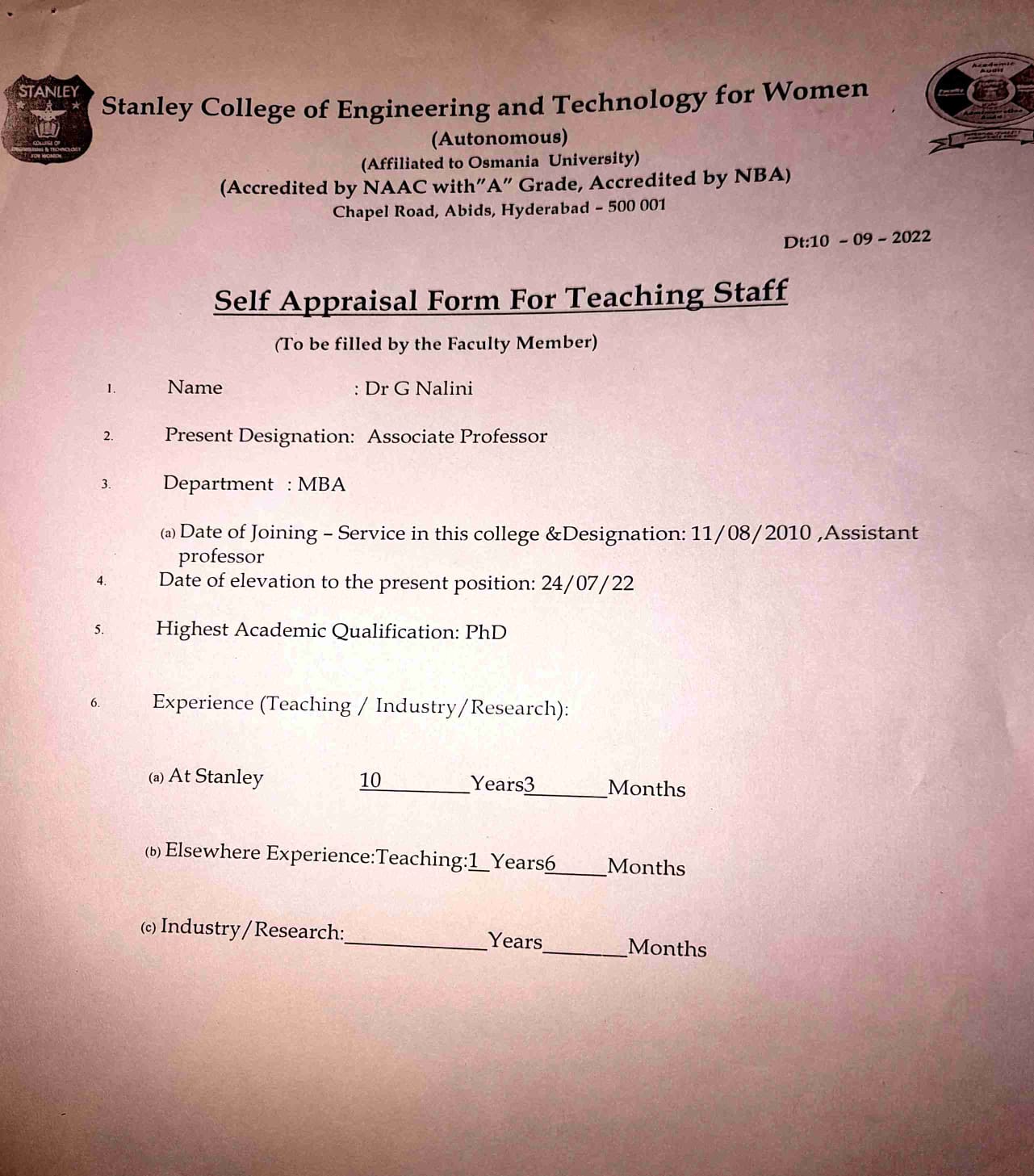 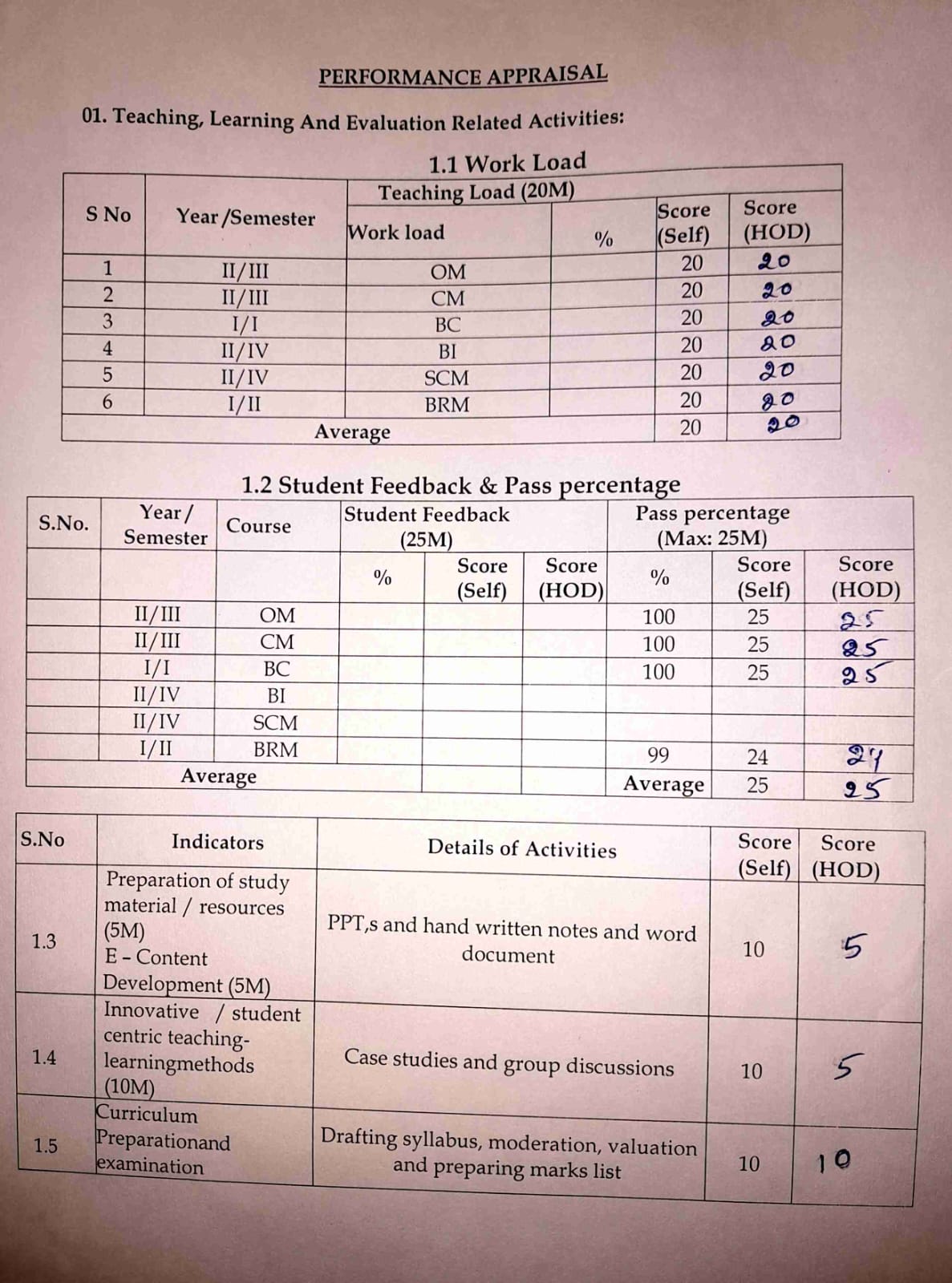 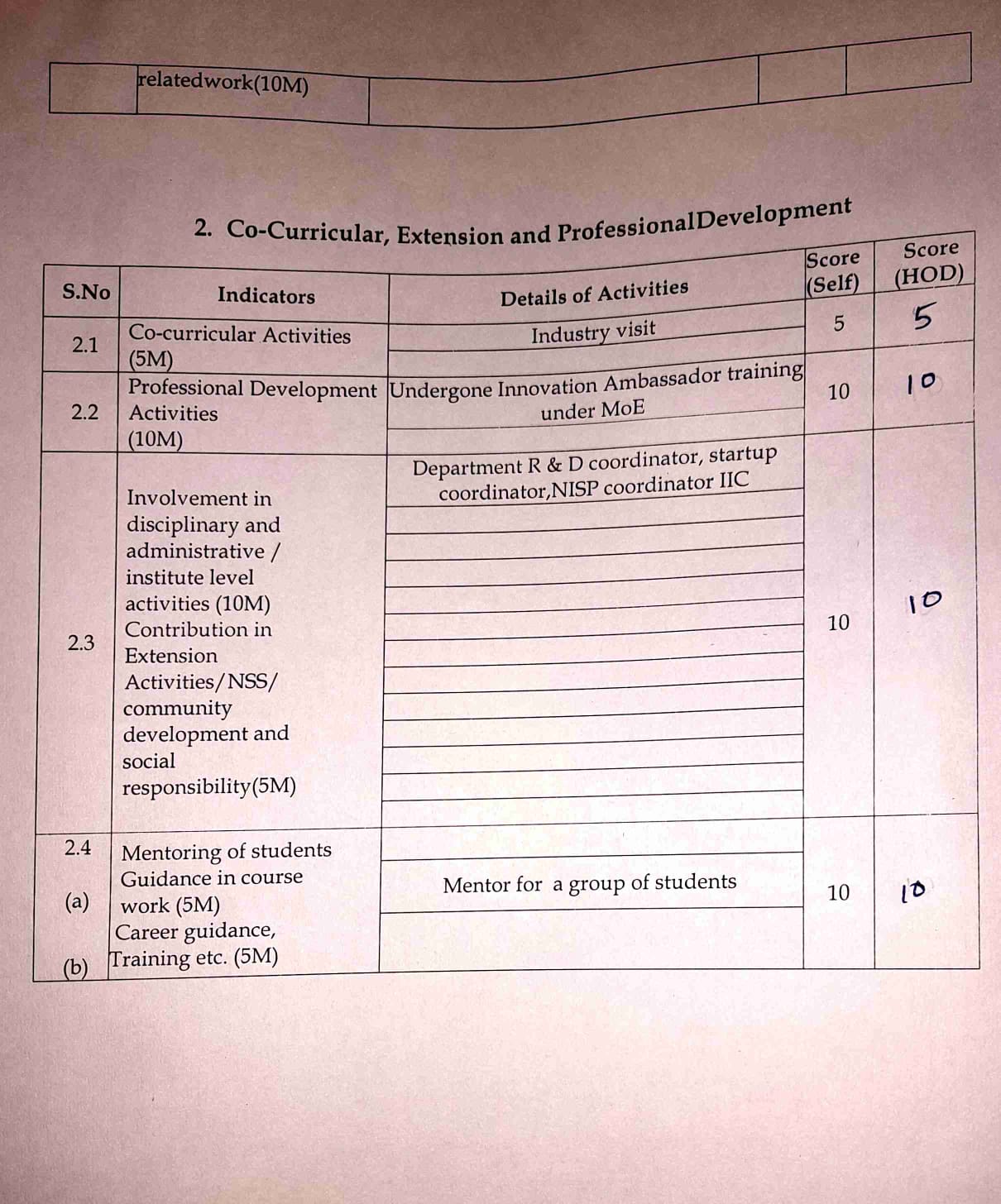 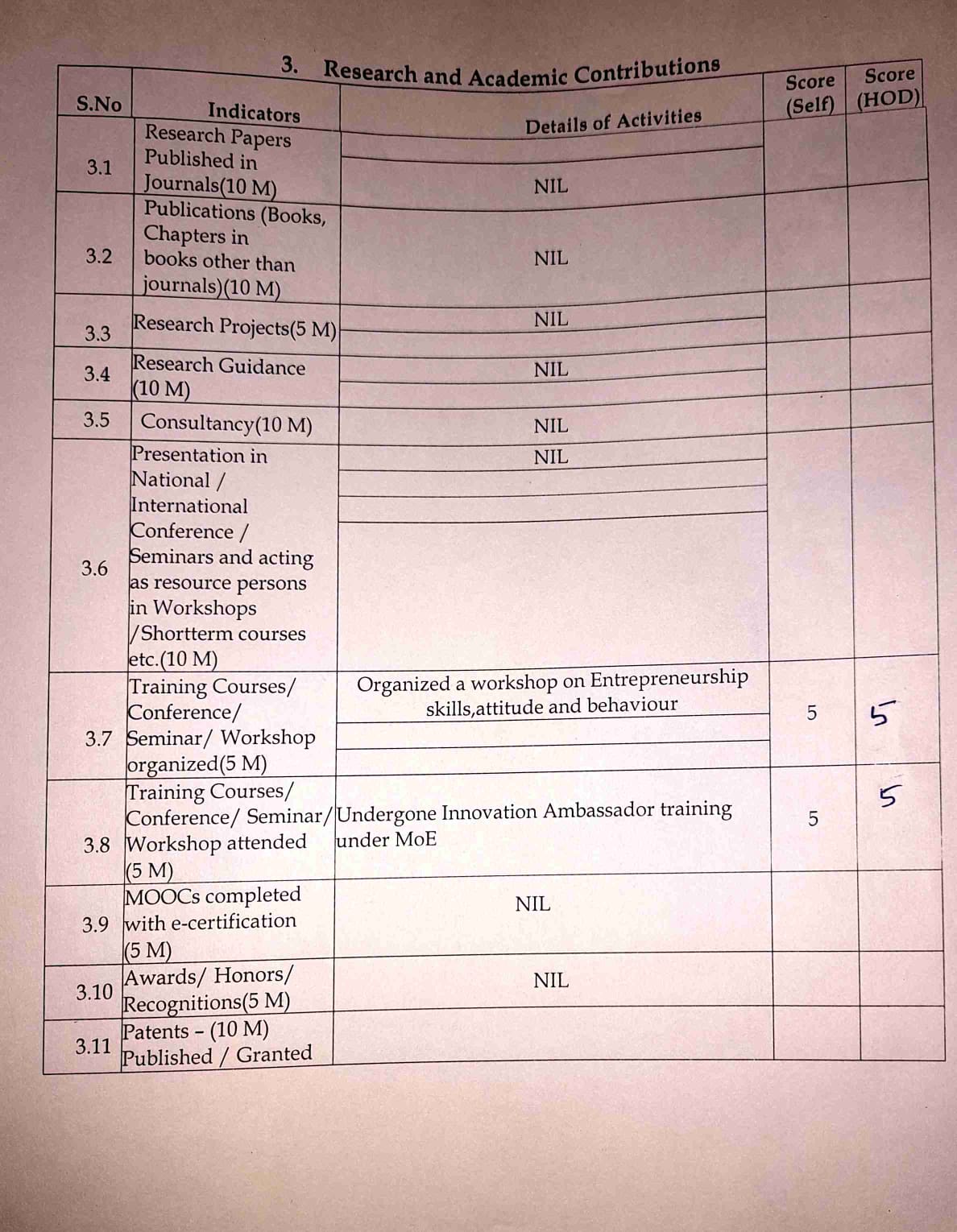 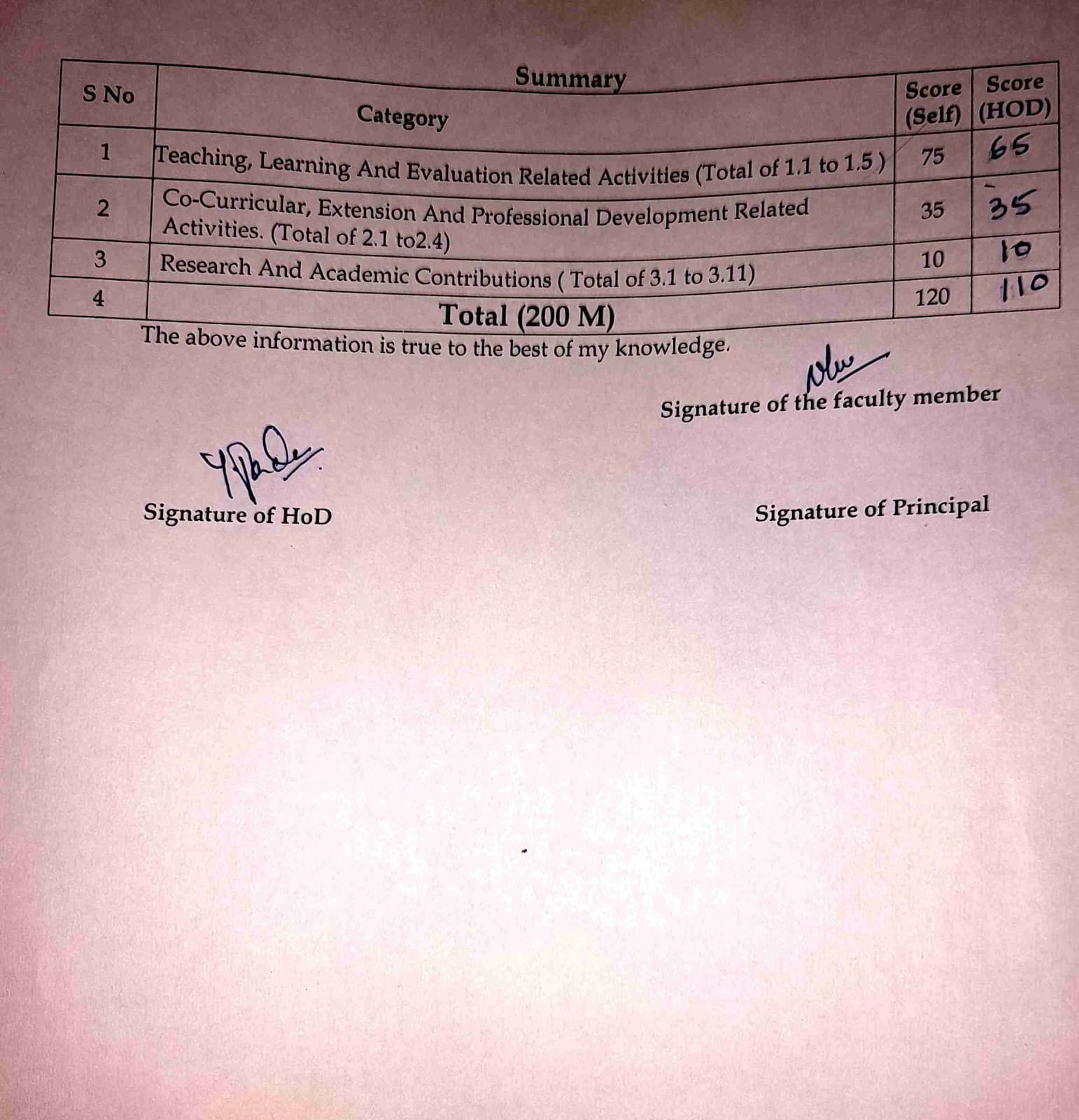 